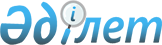 Хромтау аудандық мәслихатының 2021 жылғы 24 желтоқсандағы № 146 "2022-2024 жылдарға арналған Хромтау ауданының бюджетін бекіту туралы" шешіміне өзгерістер енгізу туралы
					
			Мерзімі біткен
			
			
		
					Ақтөбе облысы Хромтау аудандық мәслихатының 2022 жылғы 30 наурыздағы № 186 шешімі. Мерзімі өткендіктен қолданыс тоқтатылды
      ШЕШТІ:
      1. Хромтау аудандық мәслихатының "2022-2024 жылдарға арналған Хромтау ауданының бюджетін бекіту туралы" 2021 жылғы 24 желтоқсандағы № 146 (Нормативтік құқықтық актілерді мемлекеттік тіркеу тізілімінде № 26088 болып тіркелген) шешіміне мынадай өзгерістер енгізілсін:
      1-тармақ жаңа редакцияда жазылсын:
      "1. 2022-2024 жылдарға арналған аудандық бюджет тиісінше 1, 2 және 3 қосымшаларға сәйкес, оның ішінде, 2022 жылға мынадай көлемде бекітілсін:
      1) кірістер – 10 038 474,2 мың теңге, оның ішінде:
      салықтық түсімдер – 6 561 083 мың теңге;
      салықтық емес түсімдер – 12 747 мың теңге;
      негізгі капиталды сатудан түсетін түсімдер – 11 170 мың теңге;
      трансферттер түсімі – 3 453 474,2 мың теңге;
      2) шығындар – 11 110 044,7 мың теңге;
      3) таза бюджеттік кредиттеу – 88 694 мың теңге, оның ішінде:
      бюджеттік кредиттер – 18 379 мың теңге;
      бюджеттік кредиттерді өтеу – 15 065 мың теңге;
      4) қаржы активтерiмен жасалатын операциялар бойынша сальдо, оның ішінде:
      қаржы активтерiн сатып алу – 0 теңге;
      мемлекеттің қаржы активтерін сатудан түсетін түсімдер – 0 теңге;
      5) бюджет тапшылығы (профициті) – -1 160 264,5 мың теңге;
      6) бюджет тапшылығын қаржыландыру (профицитін пайдалану) – 1 160 264,5 мың теңге, оның ішінде:
      қарыздар түсімі – 102 141 мың теңге;
      қарыздарды өтеу – 15 065,8 мың теңге; 
      бюджет қаражатының пайдаланылатын қалдықтары – 1 073 189,3 мың теңге.".
      2. Көрсетілген шешімнің 1 қосымшасы осы шешімнің қосымшасына сәйкес жаңа редакцияда жазылсын.
      3. Осы шешім 2022 жылғы 1 қаңтардан бастап қолданысқа енгізіледі. 2022 жылға арналған Хромтау аудандық бюджеті
					© 2012. Қазақстан Республикасы Әділет министрлігінің «Қазақстан Республикасының Заңнама және құқықтық ақпарат институты» ШЖҚ РМК
				
      Хромтау аудандық мәслихатының хатшысы 

Д. Мулдашев
Хромтау аудандық мәслихаттың 2022 жылғы 30 наурыздағы 
№ 186 шешіміне қосымшаХромтау аудандық мәслихаттың 2021 жылғы 24 желтоқсандағы № 146 шешіміне 1 қосымша
Санаты
Санаты
Санаты
Санаты
Сомасы (мың теңге)
Сыныбы
Сыныбы
Сыныбы
Сомасы (мың теңге)
Кіші сыныбы
Кіші сыныбы
Сомасы (мың теңге)
Атауы
Сомасы (мың теңге)
1
2
3
4
5
I. Кірістер
10 038 474,2
1
Салықтық түсiмдер
6 561 083
01
Табыс салығы
2 903 600
1
Корпоративтік табыс салығы
628 240
2
Жеке табыс салығы
2 275 360
03
Әлеуметтік салық
1 829 383
1
Әлеуметтік салық
1 829 383
04
Меншікке салынатын салықтар
1 800 000
1
Мүлікке салынатын салықтар
1 800 000
05
Тауарларға, жұмыстарға және қызметтерге салынатын ішкі салықтар
22 100
2
Акциздер
4 000
4
Кәсiпкерлiк және кәсiби қызметтi жүргiзгенi үшiн алынатын алымдар
18 100
08
Заңдық маңызы бар әрекеттерді жасағаны және (немесе) оған уәкілеттігі бар мемлекеттік органар немесе лауазымды адамдар құжаттар бергені үшін алынатын міндетті төлемдер
6 000
1
Мемлекеттік баж
6 000
2
Салықтық емес түсiмдер
12 747
01
Мемлекеттік меншіктен түсетін кірістер
11 261
5
Мемлекет меншігіндегі мүлікті жалға беруден түсетін кірістер
11 209
7
Мемлекеттік бюджеттен берілген кредиттер бойынша сыйақылар
52
04
Мемлекеттік бюджеттен қаржыландырылатын, сондай-ақ Қазақстан Республикасы Ұлттық Банкінің бюджетінен (шығыстар сметасынан) қамтылатын және қаржыландырылатын мемлекеттік мекемелер салатын айыппұлдар, өсімпұлдар, санкциялар, өндіріп алулар
125
1
Мұнай секторы ұйымдарынан және Жәбірленушілерге өтемақы қорына түсетін түсімдерді қоспағанда, мемлекеттік бюджеттен қаржыландырылатын, сондай-ақ Қазақстан Республикасы Ұлттық Банкінің бюджетінен (шығыстар сметасынан) қамтылатын және қаржыландырылатын мемлекеттік мекемелер салатын айыппұлдар, өсімпұлдар, санкциялар, өндіріп алулар
125
06
Басқа да салықтық емес түсімдер
1 361
1
Басқа да салықтық емес түсімдер
1 361
3
Негізгі капиталды сатудан түсетін түсімдер
11 170
01
Мемлекеттік мекемелерге бекітілген мемлекеттік мүлікті сату
11 170
1
Мемлекеттік мекемелерге бекітілген мемлекеттік мүлікті сату
11 170
4
Трансферттердің түсімдері
3 453 474,2
02
Мемлекеттiк басқарудың жоғары тұрған органдарынан түсетін трансферттер
3 453 474,2
2
Облыстық бюджеттен түсетін трансферттер
3 453 474,2
Функционалдық топ
Функционалдық топ
Функционалдық топ
Функционалдық топ
Функционалдық топ
Сомасы (мың теңге)
Кіші функция
Кіші функция
Кіші функция
Кіші функция
Сомасы (мың теңге)
Бюджеттік бағдарламалардың әкімшісі
Бюджеттік бағдарламалардың әкімшісі
Бюджеттік бағдарламалардың әкімшісі
Сомасы (мың теңге)
Бағдарлама
Бағдарлама
Сомасы (мың теңге)
Атауы
Сомасы (мың теңге)
1
2
3
4
5
6
II. Шығындар
11 110 044,7
01
Жалпы сипаттағы мемлекеттiк қызметтер
1 335 406
1
Мемлекеттiк басқарудың жалпы функцияларын орындайтын өкiлдi, атқарушы және басқа органдар
253 510
112
Аудан (облыстық маңызы бар қала) мәслихатының аппараты
41 985
001
Аудан (облыстық маңызы бар қала) мәслихатының қызметін қамтамасыз ету жөніндегі қызметтер
41 668
003
Мемлекеттік органның күрделі шығыстары
317
122
Аудан (облыстық маңызы бар қала) әкімінің аппараты
211 625
001
Аудан (облыстық маңызы бар қала) әкімінің қызметін қамтамасыз ету жөніндегі қызметтер
168 491
003
Мемлекеттік органның күрделі шығыстары
15 312
113
Жергілікті бюджеттерден берілетін ағымдағы нысаналы трансферттер
27 822
2
Қаржылық қызмет
3 509
459
Ауданның (облыстық маңызы бар қаланың) экономика және қаржы бөлімі
3 509
003
Салық салу мақсатында мүлікті бағалауды жүргізу
2 209
010
Жекешелендіру, коммуналдық меншікті басқару, жекешелендіруден кейінгі қызмет және осыған байланысты дауларды реттеу
1 300
9
Жалпы сипаттағы өзге де мемлекеттiк қызметтер
1 078 287
458
Ауданның (облыстық маңызы бар қаланың) тұрғын үй-коммуналдық шаруашылығы, жолаушылар көлігі және автомобиль жолдары бөлімі
1 025 099
001
Жергілікті деңгейде тұрғын үй-коммуналдық шаруашылығы, жолаушылар көлігі және автомобиль жолдары саласындағы мемлекеттік саясатты іске асыру жөніндегі қызметтер
79 262
113
Төменгі тұрған бюджеттерге берілетін нысаналы ағымдағы трансферттер
945 837
459
Ауданның (облыстық маңызы бар қаланың) экономика және қаржы бөлімі
53 188
001
Ауданның (облыстық маңызы бар қаланың) экономикалық саясаттын қалыптастыру мен дамыту, мемлекеттік жоспарлау, бюджеттік атқару және коммуналдық меншігін басқару саласындағы мемлекеттік саясатты іске асыру жөніндегі қызметтер
52 188
015
Мемлекеттік органның күрделі шығыстары
1 000
02
Қорғаныс
22 793,2
1
Әскери мұқтаждар
11 548,2
122
Аудан (облыстық маңызы бар қала) әкімінің аппараты
11 548,2
005
Жалпыға бірдей әскери міндетті атқару шеңберіндегі іс-шаралар
11 548,2
2
Төтенше жағдайлар жөнiндегi жұмыстарды ұйымдастыру
11 245
122
Аудан (облыстық маңызы бар қала) әкімінің аппараты
11 245
006
Аудан (облыстық маңызы бар қала) ауқымындағы төтенше жағдайлардың алдын алу және оларды жою
7 960
007
Аудандық (қалалық) ауқымдағы дала өрттерінің, сондай-ақ мемлекеттік өртке қарсы қызмет органдары құрылмаған елдi мекендерде өрттердің алдын алу және оларды сөндіру жөніндегі іс-шаралар
3 285
06
Әлеуметтiк көмек және әлеуметтiк қамсыздандыру
731 672
1
Әлеуметтік қамсыздандыру
44 616
451
Ауданның (облыстық маңызы бар қаланың) жұмыспен қамту және әлеуметтік бағдарламалар бөлімі
44 616
005
Мемлекеттік атаулы әлеуметтік көмек
44 616
2
Әлеуметтiк көмек
585 606
451
Ауданның (облыстық маңызы бар қаланың) жұмыспен қамту және әлеуметтік бағдарламалар бөлімі
585 606
002
Жұмыспен қамту бағдарламасы
287 513
004
Ауылдық жерлерде тұратын денсаулық сақтау, білім беру, әлеуметтік қамтамасыз ету, мәдениет, спорт және ветеринар мамандарына отын сатып алуға Қазақстан Республикасының заңнамасына сәйкес әлеуметтік көмек көрсету
8 800
006
Тұрғын үйге көмек көрсету
2 556
007
Жергілікті өкілетті органдардың шешімі бойынша мұқтаж азаматтардың жекелеген топтарына әлеуметтік көмек
133 543
017
Оңалтудың жеке бағдарламасына сәйкес мұқтаж мүгедектердi мiндеттi гигиеналық құралдармен қамтамасыз ету, қозғалуға қиындығы бар бірінші топтағы мүгедектерге жеке көмекшінің және есту бойынша мүгедектерге қолмен көрсететiн тіл маманының қызметтерін ұсыну
109 437
023
Жұмыспен қамту орталықтарының қызметін қамтамасыз ету
43 757
9
Әлеуметтік көмек және әлеуметтік қамтамасыз ету салаларындағы өзге де қызметтер
101 450
451
Ауданның (облыстық маңызы бар қаланың) жұмыспен қамту және әлеуметтік бағдарламалар бөлімі
101 450
001
Жергілікті деңгейде халық үшін әлеуметтік бағдарламаларды жұмыспен қамтуды қамтамасыз етуді іске асыру саласындағы мемлекеттік саясатты іске асыру жөніндегі қызметтер
37 174
011
Жәрдемақыларды және басқа да әлеуметтік төлемдерді есептеу, төлеу мен жеткізу бойынша қызметтерге ақы төлеу
2 000
050
Қазақстан Республикасында мүгедектердің құқықтарын қамтамасыз етуге және өмір сүру сапасын жақсарту
44 000
113
Төменгі тұрған бюджеттерге берілетін нысаналы ағымдағы трансферттер
18 276
07
Тұрғын үй - коммуналдық шаруашылық
809 698,4
1
Тұрғын үй шаруашылығы
273 000,4
458
Ауданның (облыстық маңызы бар қаланың) тұрғын үй-коммуналдық шаруашылығы, жолаушылар көлігі және автомобиль жолдары бөлімі
500
031
Кондоминимум объектісіне техникалық паспорттар дайындау
500
466
Ауданның (облыстық маңызы бар қаланың) сәулет, қала құрылысы және құрылыс бөлімі
272 500,4
003
Коммуналдық тұрғын үй қорының тұрғын үйін жобалау және (немесе) салу, реконструкциялау
232 973,4
004
Инженерлік-коммуникациялық инфрақұрылымды жобалау, дамыту және (немесе) жайластыру
39 527
2
Коммуналдық шаруашылық
536 698
458
Ауданның (облыстық маңызы бар қаланың) тұрғын үй-коммуналдық шаруашылығы, жолаушылар көлігі және автомобиль жолдары бөлімі
404 494
012
Сумен жабдықтау және су бұру жүйесінің жұмыс істеуі
42 500
026
Ауданның (облыстық маңызы бар қаланың) коммуналдық меншігіндегі жылу жүйелерін қолдануды ұйымдастыру
13 500
028
Коммуналдық шаруашылығын дамыту
64 352
058
Елді мекендердегі сумен жабдықтау және су бұру жүйелерін дамыту
284 142
466
Ауданның (облыстық маңызы бар қаланың) сәулет, қала құрылысы және құрылыс бөлімі
132 204
005
Коммуналдық шаруашылығын дамыту
128 354
006
Сумен жабдықтау және су бұру жүйесін дамыту
3 850
08
Мәдениет, спорт, туризм және ақпараттық кеңістiк
401 184
1
Мәдениет саласындағы қызмет
153 202
457
Ауданның (облыстық маңызы бар қаланың) мәдениет, тілдерді дамыту, дене шынықтыру және спорт бөлімі
99 901
003
Мәдени-демалыс жұмысын қолдау
99 901
466
Ауданның (облыстық маңызы бар қаланың) сәулет, қала құрылысы және құрылыс бөлімі
53 301
011
Мәдениет объектілерін дамыту
53 301
2
Спорт
8 619
457
Ауданның (облыстық маңызы бар қаланың) мәдениет, тілдерді дамыту, дене шынықтыру және спорт бөлімі
8 619
009
Аудандық (облыстық маңызы бар қала) деңгейінде спорттық жарыстар өткізу
100
010
Әр түрлі спорт түрлеріне ауданның (облыстық маңызы бар қаланың) құрама командаларының мүшелерін дайындау және қатысу
8 519 
3
Ақпараттық кеңiстiк
69 562
456
Ауданның (облыстық маңызы бар қаланың) ішкі саясат бөлімі
16 000
002
Мемлекеттік ақпараттық саясат жүргізу жөніндегі қызметтер
16 000
457
Ауданның (облыстық маңызы бар қаланың) мәдениет, тілдерді дамыту, дене шынықтыру және спорт бөлімі
53 562
006
Аудандық (қалалық) кітапханалардың жұмыс істеуі
53 562
9
Мәдениет, спорт, туризм және ақпараттық кеңістікті ұйымдастыру жөніндегі өзге де қызметтер
169 801
456
Ауданның (облыстық маңызы бар қаланың) ішкі саясат бөлімі
37 788
001
Жергілікті деңгейде ақпарат, мемлекеттілікті нығайту және азаматтардың әлеуметтік сенімділігін қалыптастыру саласында мемлекеттік саясатты іске асыру жөніндегі қызметтер
15 335
003
Жастар саясаты саласында іс-шараларды іске асыру
22 453
457
Ауданның (облыстық маңызы бар қаланың) мәдениет, тілдерді дамыту, дене шынықтыру және спорт бөлімі
132 013
001
Жергілікті деңгейде тілдерді және мәдениетті дамыту саласындағы мемлекеттік саясатты іске асыру жөніндегі қызметтер
20 631
032
Ведомстволық бағыныстағы мемлекеттік мекемелер мен ұйымдардың күрделі шығыстары
111 382
9
Отын-энергетика кешенi және жер қойнауын пайдалану
140 993
9
Отын-энергетика кешені және жер қойнауын пайдалану саласындағы өзге де қызметтер
140 993
458
Ауданның (облыстық маңызы бар қаланың) тұрғын үй-коммуналдық шаруашылығы, жолаушылар көлігі және автомобиль жолдары бөлімі
140 993
036
Газ тасымалдау жүйесін дамыту 
140 993
10
Ауыл, су, орман, балық шаруашылығы, ерекше қорғалатын табиғи аумақтар, қоршаған ортаны және жануарлар дүниесін қорғау, жер қатынастары
59 984
1
Ауыл шаруашылығы
50 658
477
Ауданның (облыстық маңызы бар қаланың) ауыл шаруашылығы және жер қатынастары бөлімі
50 658
001
Ауданның (облыстық маңызы бар қаланың) аумағында жергілікті деңгейде ауыл шаруашылығы және жер қатынастары саласында мемлекеттік саясатты іске асыру бойынша қызметтер
47 017
009
Елдi мекендердi жер-шаруашылық орналастыру
2 250
011
Аудандардың, облыстық маңызы бар, аудандық маңызы бар қалалардың, ауылдық округтердiң, кенттердiң, ауылдардың, шекарасын белгiлеу кезiнде жүргiзiлетiн жерге орналастыру
1 391 
9
Ауыл, су, орман, балық шаруашылығы, қоршаған ортаны қорғау және жер қатынастары саласындағы басқа да қызметтер
9 326
459
Ауданның (облыстық маңызы бар қаланың) экономика және қаржы бөлімі
9 326
099
Мамандарға әлеуметтік қолдау көрсету жөніндегі шараларды іске асыру
9 326
11
Өнеркәсіп, сәулет, қала құрылысы және құрылыс қызметі
131 320
2
Сәулет, қала құрылысы және құрылыс қызметі
131 320
466
Ауданның (облыстық маңызы бар қаланың) сәулет, қала құрылысы және құрылыс бөлімі
131 320
001
Құрылыс, облыс қалаларының, аудандарының және елді мекендерінің сәулеттік бейнесін жақсарту саласындағы мемлекеттік саясатты іске асыру және ауданның (облыстық маңызы бар қаланың) аумағын оңтайла және тиімді қала құрылыстық игеруді қамтамасыз ету жөніндегі қызметтер
28 159
015
Мемлекеттік органның күрделі шығыстары
103 161
12
Көлiк және коммуникация
2 099 684
1
Автомобиль көлiгi
2 099 684
458
Ауданның (облыстық маңызы бар қаланың) тұрғын үй- коммуналдық шаруашылығы, жолаушылар көлігі және автомобиль жолдары бөлімі
2 099 684
022
Көлік инфрақұрылымын дамыту
563 825
023
Автомобиль жолдарының жұмыс істеуін қамтамасыз ету
5 000
045
Аудандық маңызы бар автомобиль жолдарын және елді-мекендердің көшелерін күрделі және орташа жөндеу
3 100
051
Көлiк инфрақұрылымының басым жобаларын іске асыру
1 527 759
13
Басқалар
785 199
3
Кәсіпкерлік қызметті қолдау және бәсекелестікті қорғау
20 841
469
Ауданның (облыстық маңызы бар қаланың) кәсіпкерлік бөлімі
20 841
001
Жергілікті деңгейде кәсіпкерлікті дамыту саласындағы мемлекеттік саясатты іске асыру жөніндегі қызметтер
20 491
004
Мемлекеттік органның күрделі шығыстары
350
9
Басқалар
764 358
457
Ауданның (облыстық маңызы бар қаланың) мәдениет және тілдерді дамыту бөлімі
64 048
052
"Ауыл-Ел бесігі" жобасы аясында ауылдық елді мекендердің әлеуметтік-инженерлік инфрақұрылымы бойынша іс-шараларды жүзеге асыру
64 048
458
Ауданның (облыстық маңызы бар қаланың) тұрғын үй- коммуналдық шаруашылығы, жолаушылар көлігі және автомобиль жолдары бөлімі
274 731
062
"Ауыл-Ел бесігі" жобасы аясында ауылдық елді мекендердің әлеуметтік-инженерлік инфрақұрылымы бойынша іс-шараларды жүзеге асыру
139 533
064
"Ауыл-Ел бесігі" жобасы шеңберінде ауылдық елді мекендерде әлеуметтік және инженерлік инфрақұрылымды дамыту
135 198
459
Ауданның (облыстық маңызы бар қаланың) экономика және қаржы бөлімі
122 700
012
Ауданның (облыстық маңызы бар қаланың) жергілікті атқарушы органының резерві
122 700
466
Ауданның (облыстық маңызы бар қаланың) сәулет, қала құрылысы және құрылыс бөлімі
302 879
079
"Ауыл-Ел бесігі" жобасы шеңберінде ауылдық елді мекендерде әлеуметтік және инженерлік инфрақұрылымды дамыту"
302 879
14
Борышқа қызмет көрсету
97 827
1
Борышқа қызмет көрсету
97 827
459
Ауданның (облыстық маңызы бар қаланың) экономика және қаржы бөлімі
97 827
021
Жергілікті атқарушы органдардың облыстық бюджеттен қарыздар бойынша сыйақылар мен өзге де төлемдерді төлеу бойынша борышына қызмет көрсету
97 827
15
Трансферттер
4 494 284,1
1
Трансферттер
4 494 284,1
459
Ауданның (облыстық маңызы бар қаланың) экономика және қаржы бөлімі
4 494 284,1
006
Пайдаланылмаған (толық пайдалыналмаған) нысаналы трансферттер
854,5
007
Бюджеттік алып қоюлар
52 000
024
Заңнаманы өзгертуге байланысты жоғары тұрған бюджеттің шығындарын өтеуге төменгі тұрған бюджеттен ағымдағы нысаналы трансферттер
3 554 805
038
Субвенциялар
765 295
054
Қазақстан Республикасының Ұлттық қорынан берілетін нысаналы трансферт есебінен республикалық бюджеттен бөлінген пайдаланылмаған (түгел пайдаланылмаған) нысаналы трансферттердің сомасын қайтару
121 329,6
III. Таза бюджеттік кредит беру
88 694
Бюджеттік кредиттер
103 759
7
Тұрғын үй - коммуналдық шаруашылық
85 380
1
Тұрғын үй шаруашылығы
85 380
458
Ауданның (облыстық маңызы бар қаланың) тұрғын үй- коммуналдық шаруашылығы, жолаушылар көлігі және автомобиль жолдары бөлімі
85 380
081
Кондоминиум объектілерінің ортақ мүлкіне күрделі жөндеу жүргізуге кредит беру
85 380
10
Ауыл, су, орман, балық шаруашылығы, ерекше қорғалатын табиғи аумақтар, қоршаған ортаны және жануарлар дүниесін қорғау, жер қатынастары
18 379
9
Ауыл, су, орман, балық шаруашылығы, қоршаған ортаны қорғау және жер қатынастары саласындағы басқа да қызметтер
18 379
459
Ауданның (облыстық маңызы бар қаланың) экономика және қаржы бөлімі
18 379
018
Мамандарды әлеуметтік қолдау шараларын іске асыру үшін бюджеттік кредиттер
18 379
5
Бюджеттік кредиттерді өтеу
15 065
01
Бюджеттік кредиттерді өтеу
15 065
1
Мемлекеттік бюджеттен берілген бюджеттік кредиттерді өтеу
15 065
13
Жеке тұлғаларға жергілікті бюджеттен берілген бюджеттік кредиттерді өтеу 
15 065
IV. Қаржы активтерiмен жасалатын операциялар бойынша сальдо
0,0
V. Бюджет тапшылығы (профицит)
-1 160 264,5
VI. Бюджет тапшылығын (профицитті пайдалану) қаржыландыру
1 160 264,5
7
Қарыздар түсімдері
102 141
01
Мемлекеттік ішкі қарыздар
102 141
2
Қарыз алу келісім- шарттары
102 141
03
Ауданның (облыстықмаңызыбарқаланың) жергіліктіатқарушыорганыалатынқарыздар
102 141
16
Қарыздарды өтеу
15 065,8
1
Қарыздарды өтеу
15 065,8
459
Ауданның (облыстық маңызы бар қаланың) экономика және қаржы бөлімі
15 065,8
005
Жергілікті атқарушы органның жоғары тұрған бюджет алдындағы борышын өтеу
15 065
022
Жергілікті бюджеттен бөлінген пайдаланылмаған бюджеттік кредиттерді қайтару
0,8
8
Бюджет қаражаттарының пайдаланылатын қалдықтары
1 073 189,3
01
Бюджет қаражаты қалдықтары
1 073 189,3
1
Бюджет қаражатының бос қалдықтары
1 073 189,3